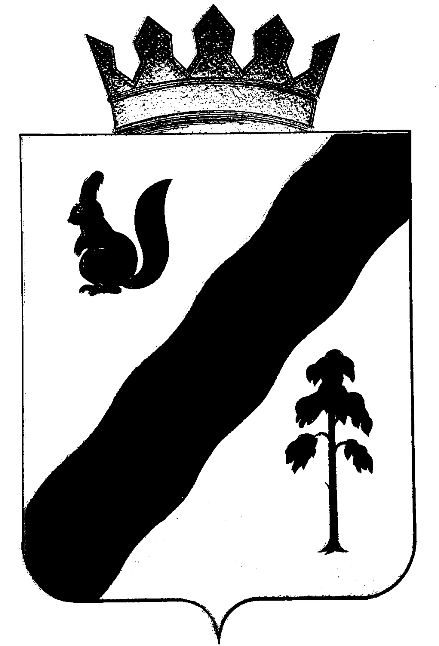 АДМИНИСТРАЦИЯ ГАЙНСКОГО МУНИЦИПАЛЬНОГО РАЙОНАПОСТАНОВЛЕНИЕО  реорганизации муниципального  бюджетного учрежденияфизической культуры и спорта «Физкультурно-оздоровительныйцентр «Олимп» п.Гайны путем присоединения к муниципальному  бюджетному учреждению дополнительного образования «Детская школа искусств «Гармония» п.Гайны В соответствии со статьями 57- 60 Гражданского Кодекса Российской Федерации, со статьёй 21 Устава муниципального образования «Гайнский муниципальный район», постановлением администрации  Гайнского муниципального района от 23.11.2010 № 463 «Об утверждении порядка создания, реорганизации, изменения   типа   и   ликвидации   муниципальных учреждений   Гайнского   муниципального   района, администрация Гайнского муниципального района ПОСТАНОВЛЯЕТ:1.Реорганизовать муниципальное бюджетное учреждение  физической культуры и спорта «Физкультурно-оздоровительный центр «Олимп» п.Гайны путем присоединения к муниципальному бюджетному учреждению дополнительного образования «Детская школа искусств «Гармония» п.Гайны в срок до 1 января  2019 года. 2. Муниципальное бюджетное учреждение дополнительного образования «Детская школа искусств «Гармония» п.Гайны, к которому осуществляется присоединение, установить полное наименование: «Муниципальное бюджетное учреждение дополнительного образования «Детская школа искусств «Гармония» п.Гайны», сокращенное наименование : «МБУ ДО «ДШИ «Гармония» п.Гайны. 3.Установить, что муниципальное бюджетное учреждение дополнительного образования «Детская школа искусств «Гармония» п.Гайны  является правопреемником по правам и обязанностям присоединяемого к нему муниципального  бюджетного учреждения физической культуры и спорта «Физкультурно-оздоровительный центр «Олимп» п.Гайны.4. Заведующему организационно-правового отдела О.В. Гиревой подготовить на утверждение план реорганизации  муниципального бюджетного учреждения  физической культуры и спорта «Физкультурно-оздоровительный центр «Олимп» п.Гайны путем присоединения к муниципальному бюджетному учреждению дополнительного образования «Детская школа искусств «Гармония» п.Гайны. 5. Директору МБУ ДО «Детская школа искусств «Гармония» п.Гайны Атьковой Е.В., директору МБУ ФКиС «ФОЦ «Олимп» п.Гайны Лунгу Е.В. осуществить, в соответствии с планом реорганизации мероприятия, согласно  действующему законодательству Российской Федерации.6.Начальнику финансового управления Н.И. Базуевой учесть реорганизацию       муниципального  бюджетного учреждения физической культуры и спорта «Физкультурно-оздоровительный центр «Олимп» п.Гайны в бюджете района на 2019-2021  годы по отрасли «Культура». 6.Настоящее постановление вступает в законную силу после официального опубликования  в районной газете «Наше время».7.Контроль исполнения настоящего постановления оставляю за собой. Глава муниципального района  - глава администрации Гайнского муниципального района                                                В.В. Исаев                                         24.10.2018№506-245-01-08